Stempel SchuleStempel SchuleStempel SchuleSchule: Datum:		Protokoll der Sprechprüfung		Protokoll der Sprechprüfung		Protokoll der Sprechprüfung		Protokoll der Sprechprüfung		Protokoll der Sprechprüfung		Protokoll der Sprechprüfung		Protokoll der Sprechprüfung		Protokoll der SprechprüfungAbitur:Abitur:20262026Fach:Fach:Fach:EnglischPrüfer/in:Prüfer/in:Klasse/ Prüfgruppe:Klasse/ Prüfgruppe:Klasse/ Prüfgruppe:Protokollant/in:Protokollant/in:Raum:Raum:Raum:Aufgabe Nr.:Aufgabe Nr.:Prüfung Nr.:Prüfung Nr.:Prüfung Nr.:Name, VornameName, VornameName, VornameName, VornameName, VornameName, VornamePrüfling A:Prüfling A:Prüfling B:Prüfling B:ggf. Prüfling C:ggf. Prüfling C:Besondere Vorkommnisse:Besondere Vorkommnisse:Besondere Vorkommnisse:Besondere Vorkommnisse:Besondere Vorkommnisse:Besondere Vorkommnisse:Besondere Vorkommnisse:Besondere Vorkommnisse:Teil I (monologisches Sprechen)Teil I (monologisches Sprechen)Zeit:vonvonbisUhrUhrPrüfling A:Prüfling A:Prüfling A:Prüfling A:Prüfling A:Prüfling A:Prüfling A:Prüfling A:Prüfling A:Prüfling A:Prüfling A:Teil I (monologisches Sprechen)Zeit:Zeit:vonvonvonbisUhrUhrPrüfling B:Prüfling B:Prüfling B:Prüfling B:Prüfling B:Prüfling B:Prüfling B:Prüfling B:Prüfling B:Prüfling B:Prüfling B:Teil I (monologisches Sprechen)Zeit:Zeit:Zeit:vonvonbisUhrggf. Prüfling C:ggf. Prüfling C:ggf. Prüfling C:ggf. Prüfling C:ggf. Prüfling C:ggf. Prüfling C:ggf. Prüfling C:ggf. Prüfling C:ggf. Prüfling C:ggf. Prüfling C:ggf. Prüfling C:Teil II (dialogisches Sprechen)Zeit: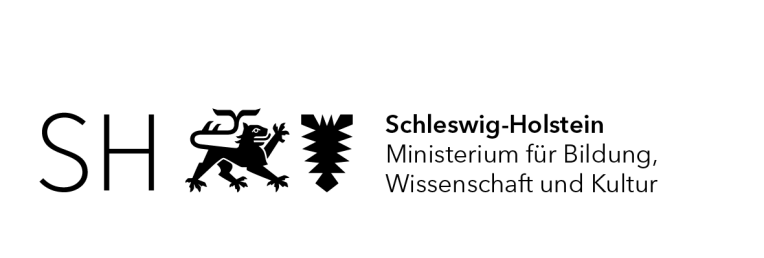 vonbisUhrPrüfling A, B, ggf. C:Prüfling A, B, ggf. C:Prüfling A, B, ggf. C:Prüfling A, B, ggf. C:Prüfling A, B, ggf. C:Prüfling A, B, ggf. C:Prüfling A, B, ggf. C:Teil II (dialogisches Sprechen)Zeit:vonbisUhrPrüfling A, B, ggf. C:Prüfling A, B, ggf. C:Prüfling A, B, ggf. C:Prüfling A, B, ggf. C:Prüfling A, B, ggf. C:Prüfling A, B, ggf. C:Prüfling A, B, ggf. C:Prüfling A (Name, Vorname): Prüfling A (Name, Vorname): Prüfling A (Name, Vorname): Prüfling A (Name, Vorname): Prüfling A (Name, Vorname): Prüfling A (Name, Vorname): Prüfer/inPrüfer/inPrüfer/inProtokollant/inProtokollant/inerste Noteneinschätzung:(Notenbereich)(Notenbereich)(Notenbereich)Notenfindung nach Beratung:(Note / Punkte)(Note / Punkte)(Note / Punkte)Endnote:                                    Endnote:                                    Endnote:                                    Endnote:                                    (Note / Punkte)Prüfling B (Name, Vorname): Prüfling B (Name, Vorname): Prüfling B (Name, Vorname): Prüfling B (Name, Vorname): Prüfling B (Name, Vorname): Prüfling B (Name, Vorname): Prüfer/inPrüfer/inPrüfer/inProtokollant/inProtokollant/inerste Noteneinschätzung:(Notenbereich)(Notenbereich)(Notenbereich)Notenfindung nach Beratung:(Note / Punkte)(Note / Punkte)(Note / Punkte)Endnote:                                    Endnote:                                    Endnote:                                    Endnote:                                    (Note / Punkte)ggf. Prüfling C (Name, Vorname): ggf. Prüfling C (Name, Vorname): ggf. Prüfling C (Name, Vorname): ggf. Prüfling C (Name, Vorname): ggf. Prüfling C (Name, Vorname): ggf. Prüfling C (Name, Vorname): Prüfer/inPrüfer/inPrüfer/inProtokollant/inProtokollant/inerste Noteneinschätzung:(Notenbereich)(Notenbereich)(Notenbereich)Notenfindung nach Beratung:(Note / Punkte)(Note / Punkte)(Note / Punkte)Endnote:                                    Endnote:                                    Endnote:                                    Endnote:                                    (Note / Punkte)(Unterschrift Prüfer/in, Dienstbez.)(Unterschrift Prüfer/in, Dienstbez.)(Unterschrift Protokollant/in, Dienstbez.)(Unterschrift Protokollant/in, Dienstbez.)(Unterschrift Protokollant/in, Dienstbez.)Begründung gemäß Kriterien des Bewertungsbogens Sprechprüfung (nur bei Notenfest-legung durch Prüfer/in von diesem / dieser auszufüllen):___________________________                                                                                                         (Unterschrift Prüfer/in)Begründung gemäß Kriterien des Bewertungsbogens Sprechprüfung (nur bei Notenfest-legung durch Prüfer/in von diesem / dieser auszufüllen):___________________________                                                                                                         (Unterschrift Prüfer/in)Begründung gemäß Kriterien des Bewertungsbogens Sprechprüfung (nur bei Notenfest-legung durch Prüfer/in von diesem / dieser auszufüllen):___________________________                                                                                                         (Unterschrift Prüfer/in)Begründung gemäß Kriterien des Bewertungsbogens Sprechprüfung (nur bei Notenfest-legung durch Prüfer/in von diesem / dieser auszufüllen):___________________________                                                                                                         (Unterschrift Prüfer/in)Begründung gemäß Kriterien des Bewertungsbogens Sprechprüfung (nur bei Notenfest-legung durch Prüfer/in von diesem / dieser auszufüllen):___________________________                                                                                                         (Unterschrift Prüfer/in)Begründung gemäß Kriterien des Bewertungsbogens Sprechprüfung (nur bei Notenfest-legung durch Prüfer/in von diesem / dieser auszufüllen):___________________________                                                                                                         (Unterschrift Prüfer/in)